БЛАГОВЕЩЕНСКАЯ ГОРОДСКАЯ ДУМА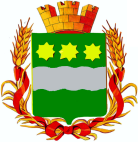 Амурской области(шестой созыв)РЕШЕНИЕ  27.09.2018                                                                                                № 48/102                                             г. Благовещенск┌                                                  ┐В соответствии со статьями 20 и 26 Устава муниципального образования города Благовещенска, статьями 16 и 22 Регламента Благовещенской городской Думы, планом работы Благовещенской городской Думы на 2018 год, утвержденным решением Благовещенской городской Думы от 21.12.2017 № 40/112, Благовещенская городская Думарешила:1. Вынести на рассмотрение заседания Благовещенской городской Думы 25 октября 2018 года вопросы согласно прилагаемому проекту повестки.2. Мэру города Благовещенска, комитетам Благовещенской городской Думы внести на рассмотрение Благовещенской городской Думы проекты решений с предусмотренными к ним материалами в срок до 11 октября 2018 года.	3. Настоящее решение вступает в силу со дня его подписания.Председатель Благовещенской городской Думы                                                                                     С.В. Попов        ПРОЕКТ ПОВЕСТКИочередного заседания Благовещенской городской Думы на 25 октября 2018 года№ п/пНаименование вопросаОтветственные 1.О внесении изменений в решение Благовещенской городской Думы от 30.06.2011 № 27/69 «О единовременных социальных пособиях работникам муниципальных образовательных учреждений дополнительного образования детей сферы культуры и муниципальных учреждений культуры»Грошев Юрий Александрович – председатель комитета Благовещенской городской Думы  по местному самоуправлению2.Об увековечении памяти Колесникова Сергея АлексеевичаЧупрова Оксана Евгеньевна – председатель комитета Благовещенской городской Думы по социальным вопросам, вопросам молодежи и детства3.Об увековечении памяти Вайсман Нехамы ИоановныЧупрова О.Е.4.Об информации администрации города Благовещенска об итогах подготовки жилищно-коммунального хозяйства города Благовещенска к отопительному периоду 2018 – 2019 годовВишневский Александр Николаевич – председатель комитета Благовещенской городской Думы по вопросам экономики, собственности и жилищно-коммунального хозяйства5.Об информации администрации города Благовещенска о ходе реализации  мероприятий муниципальной программы «Развитие и сохранение  культуры в городе Благовещенске на 2015-2020 годы» в 2018 годуЧупрова О.Е.6.Об информации администрации города Благовещенска о ходе реализации мероприятий муниципальной программы «Развитие образования города Благовещенска на 2015-2020 годы» в 2018 годуЧупрова О.Е.7.Об отчете комитета Благовещенской городской Думы  по бюджету, финансам и налогам о работе за период с октября 2017  года по октябрь 2018 годаНоженкин Максим Сергеевич – председатель комитета Благовещенской городской Думы по бюджету, финансам и налогам